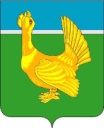 ДУМА ВЕРХНЕКЕТСКОГО РАЙОНАРЕШЕНИЕ № 41 от 26.09.2019     						         		 р.п. Белый  Яр										     	 ул. Гагарина, 15О проведении конкурса среди обучающихся в 1-11 классах муниципальных общеобразовательных организаций Верхнекетского района в рамках 25-летнего юбилея Думы Верхнекетского районаВ  связи с 25-летием Думы Верхнекетского района,Дума Верхнекетского  районарешила:1. Организовать и провести в 2019  году конкурс среди обучающихся в 1-11 классах муниципальных общеобразовательных организаций Верхнекетского района в рамках 25-летнего юбилея Думы Верхнекетского района (далее- конкурс). 2. Утвердить прилагаемое Положение о конкурсе согласно приложению к настоящему решению. 3. Определить общий призовой фонд конкурса в размере 20 000 (двадцать тыс.) рублей за счет бюджетных ассигнований, предусмотренных в местном бюджете муниципального образования Верхнекетский район Томской области на содержание Думы Верхнекетского района.	4. Контроль за исполнением настоящего решения возложить на председателя Думы Верхнекетского района.Председатель ДумыВерхнекетского  района						            П.П. Краснопёров_________________________________________________________________________________________________________Дума-1, Адм.-1, УФ-1, УО-1.   Приложениек решению Думы Верхнекетского района от 26.09.2019 № 41 ПОЛОЖЕНИЕ о проведении конкурса среди обучающихся в 1-11 классахмуниципальных общеобразовательных организаций Верхнекетского района в рамках 25-летнего юбилея Думы Верхнекетского районаОБЩИЕ ПОЛОЖЕНИЯ1. Настоящее Положение устанавливает цели, задачи, порядок организации и проведения конкурса среди обучающихся в 1-11 классах муниципальных общеобразовательных организаций Верхнекетского района в рамках 25-летнего юбилея Думы Верхнекетского района (далее – Конкурс).2. Организатором Конкурса является Дума Верхнекетского района Томской области (далее - Дума Верхнекетского района) при участии Управления образования Администрации Верхнекетского района Томской области.3. Участие в Конкурсе осуществляется на бесплатной основе.4. Все присланные на конкурс работы становятся собственностью организаторов конкурса, используются в экспозиционной, издательской и благотворительной деятельности и не подлежат возврату авторам работ.5. Информация о дате, месте проведения конкурса и его итогах размещается на официальном сайте Администрации Верхнекетского района. ОСНОВНЫЕ ЦЕЛИ И ЗАДАЧИ КОНКУРСА6. Конкурс проводится в целях:- пропаганды принципов правового государства;        - стимулирования дальнейшего профессионального образования школьников;        -  формирования у молодежи готовности участвовать в общественной и политической жизни страны;         -  формирования желания у молодежи в будущем участвовать в управлении обществом посредством участия в выборах;         - поиска и определения новых подходов к улучшению жизни жителей Верхнекетского района. ПОРЯДОК И УСЛОВИЯ ПРОВЕДЕНИЯ КОНКУРСА7. Все действия, связанные с проведением Конкурса, осуществляет аппарат Думы Верхнекетского района совместно с конкурсной комиссией. 8. Сбор конкурсных работ и отбор их на соответствие требованиям Конкурса осуществляется конкурсной комиссией. Конкурсная комиссия утверждается распоряжением председателя Думы Верхнекетского района. Требования к работам конкурса определяет комиссия своим решением.  9. Конкурс проводится в один этап.10. Участниками Конкурса являются обучающиеся в муниципальных общеобразовательных организаций Верхнекетского района с 1 по 11 класс.11. Конкурс проводится на территории муниципального образования «Верхнекетский район».Время проведения Конкурса с 01 октября 2019 года по 30 октября 2019 года.12. Конкурсная комиссия организует учет и сбор конкурсных работ. Требования к оформлению конкурсных работ и их содержанию устанавливает своим решением конкурсная комиссия. 13. Решение о победителях Конкурса принимает конкурсная комиссия. Данное решение опубликовывается в газете «Заря Севера», размещается на официальном сайте Администрации Верхнекетского района.14. Решения конкурсной комиссии принимаются простым большинством голосов членов конкурсной комиссии при наличии на заседании не менее двух третей от её состава и оформляются протоколом, который подписывается членами конкурсной комиссии.15. Победители награждаются дипломами и ценными подарками. Награждение победителей конкурса производится в торжественной обстановке на заседании Думы Верхнекетского района.16. Расходы на организацию и проведение Конкурса осуществляется за счет бюджетных ассигнований, предусмотренных в местном бюджете муниципального образования Верхнекетский район Томской области на содержание Думы Верхнекетского района. Смета расходов конкурса утверждается председателем Думы Верхнекетского района.  